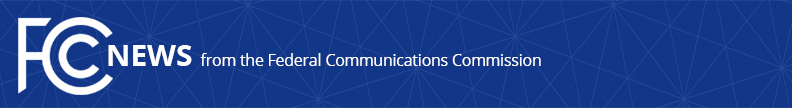 Media Contact: Travis Litman, (202) 418-2400travis.litman@fcc.govFor Immediate ReleaseSTATEMENT OF COMMISSIONER JESSICA ROSENWORCELOn the President’s ConnectHome Initiative  -- WASHINGTON, July 15, 2015 – Today, the White House launched ConnectHome, a program that will increase broadband options for families and students in public and assisted housing.FCC Commissioner Jessica Rosenworcel made the following statement:“I applaud the announcement of the ConnectHome initiative, which promises to help get some of the most disconnected Americans and their kids online.

“Today approximately 7 in 10 teachers assign homework that requires Internet access. Kids may be connected in the classroom, but if they are disconnected at home, getting basic schoolwork done is hard. This Homework Gap is the cruelest part of our new digital divide. We need to bridge this gap and fix this problem because our shared economic future depends on it. The ConnectHome initiative is a step in the right direction.”###
Office of Commissioner Rosenworcel: (202) 418-2400Twitter: @JRosenworcelwww.fcc.gov/leadership/jessica-rosenworcelThis is an unofficial announcement of Commission action.  Release of the full text of a Commission order constitutes official action.  See MCI v. FCC, 515 F.2d 385 (D.C. Cir. 1974).